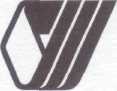 ОБЩЕСТВО С ОГРАНИЧЕННОЙ ОТВЕТСТВЕННОСТЬЮ «СТАРТ»(ООО «СТАРТ»)ул. Строителей, 15Г, г. Рязань, 390029 (4912) 96-11-36   zerkalo_62mail.ruОКПО 02953900   ОГРН   1166234068010   ИНН/КПП 6234159975/623401001АНКЕТА СОИСКАТЕЛЯС какими программными продуктами приходилось работать:Владение иностранными языками:Претендент на должностьПретендент на должностьДата собеседованияДата собеседованияДата собеседованияРезультаты собеседованияРезультаты собеседованияРезультаты собеседованияРезультаты собеседованияДругие отметкиДата принятия на работу (отказа)Дата принятия на работу (отказа)Дата принятия на работу (отказа)Дата принятия на работу (отказа)Дата принятия на работу (отказа)ФамилияФамилияИмяИмяИмяОтчествоОтчествоОтчествоДата рожденияДата рожденияДата рожденияВозрастВозрастВозрастВозрастГражданствоГражданствоГражданствоГражданствоГражданствоГражданствоМесто рождения (село, город, край, область, республика):Место рождения (село, город, край, область, республика):Место рождения (село, город, край, область, республика):Место рождения (село, город, край, область, республика):Место рождения (село, город, край, область, республика):Место рождения (село, город, край, область, республика):Место рождения (село, город, край, область, республика):Место рождения (село, город, край, область, республика):Место рождения (село, город, край, область, республика):Место рождения (село, город, край, область, республика):Место рождения (село, город, край, область, республика):Место рождения (село, город, край, область, республика):Место рождения (село, город, край, область, республика):Место рождения (село, город, край, область, республика):Место рождения (село, город, край, область, республика):Место рождения (село, город, край, область, республика):Адрес (место жительства): индексАдрес (место жительства): индексАдрес (место жительства): индексАдрес (место жительства): индексАдрес (место жительства): индексАдрес (место жительства): индексАдрес (место жительства): индексАдрес (место жительства): индексгород (обл.)город (обл.)город (обл.)город (обл.)город (обл.)улицадомдомдомкорп.корп.кв.Адрес (прописка): индексАдрес (прописка): индексАдрес (прописка): индексАдрес (прописка): индексАдрес (прописка): индексАдрес (прописка): индексгород (обл.)город (обл.)город (обл.)город (обл.)улицадомдомдомкорп.корп.кв.Домашний телефонДомашний телефонДомашний телефонДомашний телефонКонтактный телефонКонтактный телефонКонтактный телефонКонтактный телефонКонтактный телефонКонтактный телефонКонтактный телефонКонтактный телефонРабочий телефонРабочий телефонРабочий телефонРабочий телефонПаспортные данныеПаспортные данныеПаспортные данныеПаспортные данныеПаспортные данныеСемейное положениеСемейное положениеСемейное положениеСемейное положениеСемейное положениеБлизкие родственники (муж, жена, отец, мать, братья, сестры, дети):Близкие родственники (муж, жена, отец, мать, братья, сестры, дети):Близкие родственники (муж, жена, отец, мать, братья, сестры, дети):Близкие родственники (муж, жена, отец, мать, братья, сестры, дети):Степень родстваФ.И.ОДата 
рожденияМесто работы,должностьМесто работы,должностьОтношение к воинской обязанности и воинское звание:Возможность ездить в командировки:	□ никогда	□ изредка	□ регулярно	□ продолж-ть________Возможность ездить в командировки:	□ никогда	□ изредка	□ регулярно	□ продолж-ть________Являетесь ли Вы бывшим государственным/муниципальным служащим (в течении 2-х лет после увольнения)Являетесь ли Вы бывшим государственным/муниципальным служащим (в течении 2-х лет после увольнения)Образование, когда и какие учебные заведения окончили:Образование, когда и какие учебные заведения окончили:Образование, когда и какие учебные заведения окончили:Образование, когда и какие учебные заведения окончили:Образование, когда и какие учебные заведения окончили:Образование, когда и какие учебные заведения окончили:Образование, когда и какие учебные заведения окончили:Образование, когда и какие учебные заведения окончили:Дата 
поступленияДата окончанияНазвание 
учебного заведенияНазвание 
учебного заведенияНазвание 
учебного заведенияФакультетСпециальностьКвалификацияДополнительное образование:Дополнительное образование:Дополнительное образование:Дополнительное образование:Водительские права категорииВодительские права категорииВодительские права категорииНазвание программного обеспеченияСтепень владенияСтепень владенияСтепень владенияНазвание программного обеспеченияВладею свободноВладею хорошоИмею общее представлениеMS WordMS ExcelInternetE-mail1 СНазвание языкаСтепень владенияСтепень владенияСтепень владенияНаличие подтверждающего документаНазвание языкаВладею свободноРазговорныйСо словаремПо каким мотивам (причинам) Вы оставили (или решили оставить) последнее место работы:По каким мотивам (причинам) Вы оставили (или решили оставить) последнее место работы:По каким мотивам (причинам) Вы оставили (или решили оставить) последнее место работы:По каким мотивам (причинам) Вы оставили (или решили оставить) последнее место работы:По каким мотивам (причинам) Вы оставили (или решили оставить) последнее место работы:По каким мотивам (причинам) Вы оставили (или решили оставить) последнее место работы:По каким мотивам (причинам) Вы оставили (или решили оставить) последнее место работы:По каким мотивам (причинам) Вы оставили (или решили оставить) последнее место работы:По каким мотивам (причинам) Вы оставили (или решили оставить) последнее место работы:По каким мотивам (причинам) Вы оставили (или решили оставить) последнее место работы:По каким мотивам (причинам) Вы оставили (или решили оставить) последнее место работы:По каким мотивам (причинам) Вы оставили (или решили оставить) последнее место работы:По каким мотивам (причинам) Вы оставили (или решили оставить) последнее место работы:По каким мотивам (причинам) Вы оставили (или решили оставить) последнее место работы:По каким мотивам (причинам) Вы оставили (или решили оставить) последнее место работы:По каким мотивам (причинам) Вы оставили (или решили оставить) последнее место работы:По каким мотивам (причинам) Вы оставили (или решили оставить) последнее место работы:По каким мотивам (причинам) Вы оставили (или решили оставить) последнее место работы:Почему Вы обратились именно в нашу фирму:Почему Вы обратились именно в нашу фирму:Почему Вы обратились именно в нашу фирму:Почему Вы обратились именно в нашу фирму:Почему Вы обратились именно в нашу фирму:Почему Вы обратились именно в нашу фирму:Почему Вы обратились именно в нашу фирму:Почему Вы обратились именно в нашу фирму:Почему Вы обратились именно в нашу фирму:Чем Вас привлекает предложенная вакансия:Чем Вас привлекает предложенная вакансия:Чем Вас привлекает предложенная вакансия:Чем Вас привлекает предложенная вакансия:Чем Вас привлекает предложенная вакансия:Чем Вас привлекает предложенная вакансия:Чем Вас привлекает предложенная вакансия:Чем Вас привлекает предложенная вакансия:Укажите должность, Ф.И.О. и контактный телефон лица, которое могло бы дать Вам рекомендацию (с последнегоУкажите должность, Ф.И.О. и контактный телефон лица, которое могло бы дать Вам рекомендацию (с последнегоУкажите должность, Ф.И.О. и контактный телефон лица, которое могло бы дать Вам рекомендацию (с последнегоУкажите должность, Ф.И.О. и контактный телефон лица, которое могло бы дать Вам рекомендацию (с последнегоУкажите должность, Ф.И.О. и контактный телефон лица, которое могло бы дать Вам рекомендацию (с последнегоУкажите должность, Ф.И.О. и контактный телефон лица, которое могло бы дать Вам рекомендацию (с последнегоУкажите должность, Ф.И.О. и контактный телефон лица, которое могло бы дать Вам рекомендацию (с последнегоУкажите должность, Ф.И.О. и контактный телефон лица, которое могло бы дать Вам рекомендацию (с последнегоУкажите должность, Ф.И.О. и контактный телефон лица, которое могло бы дать Вам рекомендацию (с последнегоУкажите должность, Ф.И.О. и контактный телефон лица, которое могло бы дать Вам рекомендацию (с последнегоУкажите должность, Ф.И.О. и контактный телефон лица, которое могло бы дать Вам рекомендацию (с последнегоУкажите должность, Ф.И.О. и контактный телефон лица, которое могло бы дать Вам рекомендацию (с последнегоУкажите должность, Ф.И.О. и контактный телефон лица, которое могло бы дать Вам рекомендацию (с последнегоУкажите должность, Ф.И.О. и контактный телефон лица, которое могло бы дать Вам рекомендацию (с последнегоУкажите должность, Ф.И.О. и контактный телефон лица, которое могло бы дать Вам рекомендацию (с последнегоУкажите должность, Ф.И.О. и контактный телефон лица, которое могло бы дать Вам рекомендацию (с последнегоУкажите должность, Ф.И.О. и контактный телефон лица, которое могло бы дать Вам рекомендацию (с последнегоУкажите должность, Ф.И.О. и контактный телефон лица, которое могло бы дать Вам рекомендацию (с последнегоУкажите должность, Ф.И.О. и контактный телефон лица, которое могло бы дать Вам рекомендацию (с последнегоУкажите должность, Ф.И.О. и контактный телефон лица, которое могло бы дать Вам рекомендацию (с последнегоУкажите должность, Ф.И.О. и контактный телефон лица, которое могло бы дать Вам рекомендацию (с последнегоУкажите должность, Ф.И.О. и контактный телефон лица, которое могло бы дать Вам рекомендацию (с последнегоместа работы):места работы):места работы):Какие еще вакансии, помимо предложенной, Вас могли бы заинтересовать:Какие еще вакансии, помимо предложенной, Вас могли бы заинтересовать:Какие еще вакансии, помимо предложенной, Вас могли бы заинтересовать:Какие еще вакансии, помимо предложенной, Вас могли бы заинтересовать:Какие еще вакансии, помимо предложенной, Вас могли бы заинтересовать:Какие еще вакансии, помимо предложенной, Вас могли бы заинтересовать:Какие еще вакансии, помимо предложенной, Вас могли бы заинтересовать:Какие еще вакансии, помимо предложенной, Вас могли бы заинтересовать:Какие еще вакансии, помимо предложенной, Вас могли бы заинтересовать:Какие еще вакансии, помимо предложенной, Вас могли бы заинтересовать:Какие еще вакансии, помимо предложенной, Вас могли бы заинтересовать:Какие еще вакансии, помимо предложенной, Вас могли бы заинтересовать:Какие еще вакансии, помимо предложенной, Вас могли бы заинтересовать:Какие еще вакансии, помимо предложенной, Вас могли бы заинтересовать:Какие еще вакансии, помимо предложенной, Вас могли бы заинтересовать:Какие еще вакансии, помимо предложенной, Вас могли бы заинтересовать:Какие еще вакансии, помимо предложенной, Вас могли бы заинтересовать:Какие еще вакансии, помимо предложенной, Вас могли бы заинтересовать:Какие еще вакансии, помимо предложенной, Вас могли бы заинтересовать:Какие еще вакансии, помимо предложенной, Вас могли бы заинтересовать:Какие еще вакансии, помимо предложенной, Вас могли бы заинтересовать:Какие еще вакансии, помимо предложенной, Вас могли бы заинтересовать:1.2.Ваш средний месячный доход на последнем месте работы:Ваш средний месячный доход на последнем месте работы:Ваш средний месячный доход на последнем месте работы:Ваш средний месячный доход на последнем месте работы:Ваш средний месячный доход на последнем месте работы:Ваш средний месячный доход на последнем месте работы:Ваш средний месячный доход на последнем месте работы:Ваш средний месячный доход на последнем месте работы:Ваш средний месячный доход на последнем месте работы:Ваш средний месячный доход на последнем месте работы:Ваш средний месячный доход на последнем месте работы:Ваш средний месячный доход на последнем месте работы:Ваш средний месячный доход на последнем месте работы:Перечислите организации, в которых Вы работали, и занимаемые должности за последние 10 лет:Перечислите организации, в которых Вы работали, и занимаемые должности за последние 10 лет:Перечислите организации, в которых Вы работали, и занимаемые должности за последние 10 лет:Перечислите организации, в которых Вы работали, и занимаемые должности за последние 10 лет:Перечислите организации, в которых Вы работали, и занимаемые должности за последние 10 лет:Перечислите организации, в которых Вы работали, и занимаемые должности за последние 10 лет:Перечислите организации, в которых Вы работали, и занимаемые должности за последние 10 лет:Перечислите организации, в которых Вы работали, и занимаемые должности за последние 10 лет:Перечислите организации, в которых Вы работали, и занимаемые должности за последние 10 лет:Перечислите организации, в которых Вы работали, и занимаемые должности за последние 10 лет:Перечислите организации, в которых Вы работали, и занимаемые должности за последние 10 лет:Перечислите организации, в которых Вы работали, и занимаемые должности за последние 10 лет:Перечислите организации, в которых Вы работали, и занимаемые должности за последние 10 лет:Перечислите организации, в которых Вы работали, и занимаемые должности за последние 10 лет:Перечислите организации, в которых Вы работали, и занимаемые должности за последние 10 лет:Перечислите организации, в которых Вы работали, и занимаемые должности за последние 10 лет:Перечислите организации, в которых Вы работали, и занимаемые должности за последние 10 лет:Перечислите организации, в которых Вы работали, и занимаемые должности за последние 10 лет:Перечислите организации, в которых Вы работали, и занимаемые должности за последние 10 лет:Перечислите организации, в которых Вы работали, и занимаемые должности за последние 10 лет:Перечислите организации, в которых Вы работали, и занимаемые должности за последние 10 лет:Перечислите организации, в которых Вы работали, и занимаемые должности за последние 10 лет:ДатаДатаДатаДатаДатаНаименование 
организацииНаименование 
организацииНаименование 
организацииНаименование 
организацииНаименование 
организацииНаименование 
организацииНаименование 
организацииДолжностьДолжностьДолжностьДолжностьДолжностьАдрес организации, предприятияАдрес организации, предприятияАдрес организации, предприятияПричина увольнения(фактическая)Причина увольнения(фактическая)началоначалоокончаниеокончаниеокончаниеНа какую оплату труда (в усл. ед.) Вы рассчитываете:На какую оплату труда (в усл. ед.) Вы рассчитываете:На какую оплату труда (в усл. ед.) Вы рассчитываете:На какую оплату труда (в усл. ед.) Вы рассчитываете:На какую оплату труда (в усл. ед.) Вы рассчитываете:На какую оплату труда (в усл. ед.) Вы рассчитываете:На какую оплату труда (в усл. ед.) Вы рассчитываете:На какую оплату труда (в усл. ед.) Вы рассчитываете:На какую оплату труда (в усл. ед.) Вы рассчитываете:На какую оплату труда (в усл. ед.) Вы рассчитываете:На какую оплату труда (в усл. ед.) Вы рассчитываете:На какую оплату труда (в усл. ед.) Вы рассчитываете:На какую оплату труда (в усл. ед.) Вы рассчитываете:На какую оплату труда (в усл. ед.) Вы рассчитываете:На какую оплату труда (в усл. ед.) Вы рассчитываете:На какую оплату труда (в усл. ед.) Вы рассчитываете:На какую оплату труда (в усл. ед.) Вы рассчитываете:На какую оплату труда (в усл. ед.) Вы рассчитываете:На какую оплату труда (в усл. ед.) Вы рассчитываете:На какую оплату труда (в усл. ед.) Вы рассчитываете:На какую оплату труда (в усл. ед.) Вы рассчитываете:На какую оплату труда (в усл. ед.) Вы рассчитываете:1. На испытательный срок (3 мес.)1. На испытательный срок (3 мес.)1. На испытательный срок (3 мес.)1. На испытательный срок (3 мес.)1. На испытательный срок (3 мес.)1. На испытательный срок (3 мес.)2. На постоянной работе с перспективой:2. На постоянной работе с перспективой:2. На постоянной работе с перспективой:2. На постоянной работе с перспективой:2. На постоянной работе с перспективой:2. На постоянной работе с перспективой:2. На постоянной работе с перспективой:2. На постоянной работе с перспективой:2. На постоянной работе с перспективой:2. На постоянной работе с перспективой:2. На постоянной работе с перспективой:2. На постоянной работе с перспективой:2. На постоянной работе с перспективой:2. На постоянной работе с перспективой:2. На постоянной работе с перспективой:2. На постоянной работе с перспективой:2. На постоянной работе с перспективой:2. На постоянной работе с перспективой:2. На постоянной работе с перспективой:2. На постоянной работе с перспективой:2. На постоянной работе с перспективой:2. На постоянной работе с перспективой:1 год1 год1 год1 год2 год2 год2 год2 год2 год2 год3 год3 год3 год3 год3 год4 год4 год4 год4 год5 год5 год5 годЧто полезного и нужного Вы могли бы предложить компании?Что полезного и нужного Вы могли бы предложить компании?Что полезного и нужного Вы могли бы предложить компании?Что полезного и нужного Вы могли бы предложить компании?Что полезного и нужного Вы могли бы предложить компании?Что полезного и нужного Вы могли бы предложить компании?Что полезного и нужного Вы могли бы предложить компании?Что полезного и нужного Вы могли бы предложить компании?Что полезного и нужного Вы могли бы предложить компании?Что полезного и нужного Вы могли бы предложить компании?Что полезного и нужного Вы могли бы предложить компании?Что полезного и нужного Вы могли бы предложить компании?Что полезного и нужного Вы могли бы предложить компании?Что полезного и нужного Вы могли бы предложить компании?Ваши увлечения вне работы (хобби)Ваши увлечения вне работы (хобби)Ваши увлечения вне работы (хобби)Ваши увлечения вне работы (хобби)Ваши увлечения вне работы (хобби)Ваши увлечения вне работы (хобби)Ваши увлечения вне работы (хобби)Что бы Вы хотели добавить о себеЧто бы Вы хотели добавить о себеЧто бы Вы хотели добавить о себеЧто бы Вы хотели добавить о себеЧто бы Вы хотели добавить о себеЧто бы Вы хотели добавить о себеЧто бы Вы хотели добавить о себеДаю согласие ООО «СТАРТ» на автоматизированную, а также без использования средств автоматизации обработку представленных в анкете персональных данных в соответствии с Федеральным Законом от 27.07.2006 N 152-ФЗ 
«О персональных данных», а именно: сбор, запись, систематизацию, накопление, хранение, уточнение (обновление, изменение), извлечение, использование, предоставление (должностным лицам организации, участвующим в принятии решения о приеме на работу), обезличивание, блокирование, удаление, уничтожение персональных данных в целях содействия моему трудоустройству и обеспечения моей безопасности.Согласен на внесение моих данных в базу данных соискателей вакантных должностей ООО «СТАРТ». Против проверки представленных в анкете сведений не возражаю, настоящее согласие действует в течении срока нахождения меня в базе данных соискателей и может быть отозвано мною в письменном виде.При этом соискатель исключается из базы данных по истечению 3-х лет после закрытия вакантной должности.Даю согласие ООО «СТАРТ» на автоматизированную, а также без использования средств автоматизации обработку представленных в анкете персональных данных в соответствии с Федеральным Законом от 27.07.2006 N 152-ФЗ 
«О персональных данных», а именно: сбор, запись, систематизацию, накопление, хранение, уточнение (обновление, изменение), извлечение, использование, предоставление (должностным лицам организации, участвующим в принятии решения о приеме на работу), обезличивание, блокирование, удаление, уничтожение персональных данных в целях содействия моему трудоустройству и обеспечения моей безопасности.Согласен на внесение моих данных в базу данных соискателей вакантных должностей ООО «СТАРТ». Против проверки представленных в анкете сведений не возражаю, настоящее согласие действует в течении срока нахождения меня в базе данных соискателей и может быть отозвано мною в письменном виде.При этом соискатель исключается из базы данных по истечению 3-х лет после закрытия вакантной должности.Даю согласие ООО «СТАРТ» на автоматизированную, а также без использования средств автоматизации обработку представленных в анкете персональных данных в соответствии с Федеральным Законом от 27.07.2006 N 152-ФЗ 
«О персональных данных», а именно: сбор, запись, систематизацию, накопление, хранение, уточнение (обновление, изменение), извлечение, использование, предоставление (должностным лицам организации, участвующим в принятии решения о приеме на работу), обезличивание, блокирование, удаление, уничтожение персональных данных в целях содействия моему трудоустройству и обеспечения моей безопасности.Согласен на внесение моих данных в базу данных соискателей вакантных должностей ООО «СТАРТ». Против проверки представленных в анкете сведений не возражаю, настоящее согласие действует в течении срока нахождения меня в базе данных соискателей и может быть отозвано мною в письменном виде.При этом соискатель исключается из базы данных по истечению 3-х лет после закрытия вакантной должности.Даю согласие ООО «СТАРТ» на автоматизированную, а также без использования средств автоматизации обработку представленных в анкете персональных данных в соответствии с Федеральным Законом от 27.07.2006 N 152-ФЗ 
«О персональных данных», а именно: сбор, запись, систематизацию, накопление, хранение, уточнение (обновление, изменение), извлечение, использование, предоставление (должностным лицам организации, участвующим в принятии решения о приеме на работу), обезличивание, блокирование, удаление, уничтожение персональных данных в целях содействия моему трудоустройству и обеспечения моей безопасности.Согласен на внесение моих данных в базу данных соискателей вакантных должностей ООО «СТАРТ». Против проверки представленных в анкете сведений не возражаю, настоящее согласие действует в течении срока нахождения меня в базе данных соискателей и может быть отозвано мною в письменном виде.При этом соискатель исключается из базы данных по истечению 3-х лет после закрытия вакантной должности.Даю согласие ООО «СТАРТ» на автоматизированную, а также без использования средств автоматизации обработку представленных в анкете персональных данных в соответствии с Федеральным Законом от 27.07.2006 N 152-ФЗ 
«О персональных данных», а именно: сбор, запись, систематизацию, накопление, хранение, уточнение (обновление, изменение), извлечение, использование, предоставление (должностным лицам организации, участвующим в принятии решения о приеме на работу), обезличивание, блокирование, удаление, уничтожение персональных данных в целях содействия моему трудоустройству и обеспечения моей безопасности.Согласен на внесение моих данных в базу данных соискателей вакантных должностей ООО «СТАРТ». Против проверки представленных в анкете сведений не возражаю, настоящее согласие действует в течении срока нахождения меня в базе данных соискателей и может быть отозвано мною в письменном виде.При этом соискатель исключается из базы данных по истечению 3-х лет после закрытия вакантной должности.Даю согласие ООО «СТАРТ» на автоматизированную, а также без использования средств автоматизации обработку представленных в анкете персональных данных в соответствии с Федеральным Законом от 27.07.2006 N 152-ФЗ 
«О персональных данных», а именно: сбор, запись, систематизацию, накопление, хранение, уточнение (обновление, изменение), извлечение, использование, предоставление (должностным лицам организации, участвующим в принятии решения о приеме на работу), обезличивание, блокирование, удаление, уничтожение персональных данных в целях содействия моему трудоустройству и обеспечения моей безопасности.Согласен на внесение моих данных в базу данных соискателей вакантных должностей ООО «СТАРТ». Против проверки представленных в анкете сведений не возражаю, настоящее согласие действует в течении срока нахождения меня в базе данных соискателей и может быть отозвано мною в письменном виде.При этом соискатель исключается из базы данных по истечению 3-х лет после закрытия вакантной должности.Даю согласие ООО «СТАРТ» на автоматизированную, а также без использования средств автоматизации обработку представленных в анкете персональных данных в соответствии с Федеральным Законом от 27.07.2006 N 152-ФЗ 
«О персональных данных», а именно: сбор, запись, систематизацию, накопление, хранение, уточнение (обновление, изменение), извлечение, использование, предоставление (должностным лицам организации, участвующим в принятии решения о приеме на работу), обезличивание, блокирование, удаление, уничтожение персональных данных в целях содействия моему трудоустройству и обеспечения моей безопасности.Согласен на внесение моих данных в базу данных соискателей вакантных должностей ООО «СТАРТ». Против проверки представленных в анкете сведений не возражаю, настоящее согласие действует в течении срока нахождения меня в базе данных соискателей и может быть отозвано мною в письменном виде.При этом соискатель исключается из базы данных по истечению 3-х лет после закрытия вакантной должности.Даю согласие ООО «СТАРТ» на автоматизированную, а также без использования средств автоматизации обработку представленных в анкете персональных данных в соответствии с Федеральным Законом от 27.07.2006 N 152-ФЗ 
«О персональных данных», а именно: сбор, запись, систематизацию, накопление, хранение, уточнение (обновление, изменение), извлечение, использование, предоставление (должностным лицам организации, участвующим в принятии решения о приеме на работу), обезличивание, блокирование, удаление, уничтожение персональных данных в целях содействия моему трудоустройству и обеспечения моей безопасности.Согласен на внесение моих данных в базу данных соискателей вакантных должностей ООО «СТАРТ». Против проверки представленных в анкете сведений не возражаю, настоящее согласие действует в течении срока нахождения меня в базе данных соискателей и может быть отозвано мною в письменном виде.При этом соискатель исключается из базы данных по истечению 3-х лет после закрытия вакантной должности.Даю согласие ООО «СТАРТ» на автоматизированную, а также без использования средств автоматизации обработку представленных в анкете персональных данных в соответствии с Федеральным Законом от 27.07.2006 N 152-ФЗ 
«О персональных данных», а именно: сбор, запись, систематизацию, накопление, хранение, уточнение (обновление, изменение), извлечение, использование, предоставление (должностным лицам организации, участвующим в принятии решения о приеме на работу), обезличивание, блокирование, удаление, уничтожение персональных данных в целях содействия моему трудоустройству и обеспечения моей безопасности.Согласен на внесение моих данных в базу данных соискателей вакантных должностей ООО «СТАРТ». Против проверки представленных в анкете сведений не возражаю, настоящее согласие действует в течении срока нахождения меня в базе данных соискателей и может быть отозвано мною в письменном виде.При этом соискатель исключается из базы данных по истечению 3-х лет после закрытия вакантной должности.Даю согласие ООО «СТАРТ» на автоматизированную, а также без использования средств автоматизации обработку представленных в анкете персональных данных в соответствии с Федеральным Законом от 27.07.2006 N 152-ФЗ 
«О персональных данных», а именно: сбор, запись, систематизацию, накопление, хранение, уточнение (обновление, изменение), извлечение, использование, предоставление (должностным лицам организации, участвующим в принятии решения о приеме на работу), обезличивание, блокирование, удаление, уничтожение персональных данных в целях содействия моему трудоустройству и обеспечения моей безопасности.Согласен на внесение моих данных в базу данных соискателей вакантных должностей ООО «СТАРТ». Против проверки представленных в анкете сведений не возражаю, настоящее согласие действует в течении срока нахождения меня в базе данных соискателей и может быть отозвано мною в письменном виде.При этом соискатель исключается из базы данных по истечению 3-х лет после закрытия вакантной должности.Даю согласие ООО «СТАРТ» на автоматизированную, а также без использования средств автоматизации обработку представленных в анкете персональных данных в соответствии с Федеральным Законом от 27.07.2006 N 152-ФЗ 
«О персональных данных», а именно: сбор, запись, систематизацию, накопление, хранение, уточнение (обновление, изменение), извлечение, использование, предоставление (должностным лицам организации, участвующим в принятии решения о приеме на работу), обезличивание, блокирование, удаление, уничтожение персональных данных в целях содействия моему трудоустройству и обеспечения моей безопасности.Согласен на внесение моих данных в базу данных соискателей вакантных должностей ООО «СТАРТ». Против проверки представленных в анкете сведений не возражаю, настоящее согласие действует в течении срока нахождения меня в базе данных соискателей и может быть отозвано мною в письменном виде.При этом соискатель исключается из базы данных по истечению 3-х лет после закрытия вакантной должности.Даю согласие ООО «СТАРТ» на автоматизированную, а также без использования средств автоматизации обработку представленных в анкете персональных данных в соответствии с Федеральным Законом от 27.07.2006 N 152-ФЗ 
«О персональных данных», а именно: сбор, запись, систематизацию, накопление, хранение, уточнение (обновление, изменение), извлечение, использование, предоставление (должностным лицам организации, участвующим в принятии решения о приеме на работу), обезличивание, блокирование, удаление, уничтожение персональных данных в целях содействия моему трудоустройству и обеспечения моей безопасности.Согласен на внесение моих данных в базу данных соискателей вакантных должностей ООО «СТАРТ». Против проверки представленных в анкете сведений не возражаю, настоящее согласие действует в течении срока нахождения меня в базе данных соискателей и может быть отозвано мною в письменном виде.При этом соискатель исключается из базы данных по истечению 3-х лет после закрытия вакантной должности.Даю согласие ООО «СТАРТ» на автоматизированную, а также без использования средств автоматизации обработку представленных в анкете персональных данных в соответствии с Федеральным Законом от 27.07.2006 N 152-ФЗ 
«О персональных данных», а именно: сбор, запись, систематизацию, накопление, хранение, уточнение (обновление, изменение), извлечение, использование, предоставление (должностным лицам организации, участвующим в принятии решения о приеме на работу), обезличивание, блокирование, удаление, уничтожение персональных данных в целях содействия моему трудоустройству и обеспечения моей безопасности.Согласен на внесение моих данных в базу данных соискателей вакантных должностей ООО «СТАРТ». Против проверки представленных в анкете сведений не возражаю, настоящее согласие действует в течении срока нахождения меня в базе данных соискателей и может быть отозвано мною в письменном виде.При этом соискатель исключается из базы данных по истечению 3-х лет после закрытия вакантной должности.Даю согласие ООО «СТАРТ» на автоматизированную, а также без использования средств автоматизации обработку представленных в анкете персональных данных в соответствии с Федеральным Законом от 27.07.2006 N 152-ФЗ 
«О персональных данных», а именно: сбор, запись, систематизацию, накопление, хранение, уточнение (обновление, изменение), извлечение, использование, предоставление (должностным лицам организации, участвующим в принятии решения о приеме на работу), обезличивание, блокирование, удаление, уничтожение персональных данных в целях содействия моему трудоустройству и обеспечения моей безопасности.Согласен на внесение моих данных в базу данных соискателей вакантных должностей ООО «СТАРТ». Против проверки представленных в анкете сведений не возражаю, настоящее согласие действует в течении срока нахождения меня в базе данных соискателей и может быть отозвано мною в письменном виде.При этом соискатель исключается из базы данных по истечению 3-х лет после закрытия вакантной должности.Даю согласие ООО «СТАРТ» на автоматизированную, а также без использования средств автоматизации обработку представленных в анкете персональных данных в соответствии с Федеральным Законом от 27.07.2006 N 152-ФЗ 
«О персональных данных», а именно: сбор, запись, систематизацию, накопление, хранение, уточнение (обновление, изменение), извлечение, использование, предоставление (должностным лицам организации, участвующим в принятии решения о приеме на работу), обезличивание, блокирование, удаление, уничтожение персональных данных в целях содействия моему трудоустройству и обеспечения моей безопасности.Согласен на внесение моих данных в базу данных соискателей вакантных должностей ООО «СТАРТ». Против проверки представленных в анкете сведений не возражаю, настоящее согласие действует в течении срока нахождения меня в базе данных соискателей и может быть отозвано мною в письменном виде.При этом соискатель исключается из базы данных по истечению 3-х лет после закрытия вакантной должности.Даю согласие ООО «СТАРТ» на автоматизированную, а также без использования средств автоматизации обработку представленных в анкете персональных данных в соответствии с Федеральным Законом от 27.07.2006 N 152-ФЗ 
«О персональных данных», а именно: сбор, запись, систематизацию, накопление, хранение, уточнение (обновление, изменение), извлечение, использование, предоставление (должностным лицам организации, участвующим в принятии решения о приеме на работу), обезличивание, блокирование, удаление, уничтожение персональных данных в целях содействия моему трудоустройству и обеспечения моей безопасности.Согласен на внесение моих данных в базу данных соискателей вакантных должностей ООО «СТАРТ». Против проверки представленных в анкете сведений не возражаю, настоящее согласие действует в течении срока нахождения меня в базе данных соискателей и может быть отозвано мною в письменном виде.При этом соискатель исключается из базы данных по истечению 3-х лет после закрытия вакантной должности.Даю согласие ООО «СТАРТ» на автоматизированную, а также без использования средств автоматизации обработку представленных в анкете персональных данных в соответствии с Федеральным Законом от 27.07.2006 N 152-ФЗ 
«О персональных данных», а именно: сбор, запись, систематизацию, накопление, хранение, уточнение (обновление, изменение), извлечение, использование, предоставление (должностным лицам организации, участвующим в принятии решения о приеме на работу), обезличивание, блокирование, удаление, уничтожение персональных данных в целях содействия моему трудоустройству и обеспечения моей безопасности.Согласен на внесение моих данных в базу данных соискателей вакантных должностей ООО «СТАРТ». Против проверки представленных в анкете сведений не возражаю, настоящее согласие действует в течении срока нахождения меня в базе данных соискателей и может быть отозвано мною в письменном виде.При этом соискатель исключается из базы данных по истечению 3-х лет после закрытия вакантной должности.Даю согласие ООО «СТАРТ» на автоматизированную, а также без использования средств автоматизации обработку представленных в анкете персональных данных в соответствии с Федеральным Законом от 27.07.2006 N 152-ФЗ 
«О персональных данных», а именно: сбор, запись, систематизацию, накопление, хранение, уточнение (обновление, изменение), извлечение, использование, предоставление (должностным лицам организации, участвующим в принятии решения о приеме на работу), обезличивание, блокирование, удаление, уничтожение персональных данных в целях содействия моему трудоустройству и обеспечения моей безопасности.Согласен на внесение моих данных в базу данных соискателей вакантных должностей ООО «СТАРТ». Против проверки представленных в анкете сведений не возражаю, настоящее согласие действует в течении срока нахождения меня в базе данных соискателей и может быть отозвано мною в письменном виде.При этом соискатель исключается из базы данных по истечению 3-х лет после закрытия вакантной должности.Даю согласие ООО «СТАРТ» на автоматизированную, а также без использования средств автоматизации обработку представленных в анкете персональных данных в соответствии с Федеральным Законом от 27.07.2006 N 152-ФЗ 
«О персональных данных», а именно: сбор, запись, систематизацию, накопление, хранение, уточнение (обновление, изменение), извлечение, использование, предоставление (должностным лицам организации, участвующим в принятии решения о приеме на работу), обезличивание, блокирование, удаление, уничтожение персональных данных в целях содействия моему трудоустройству и обеспечения моей безопасности.Согласен на внесение моих данных в базу данных соискателей вакантных должностей ООО «СТАРТ». Против проверки представленных в анкете сведений не возражаю, настоящее согласие действует в течении срока нахождения меня в базе данных соискателей и может быть отозвано мною в письменном виде.При этом соискатель исключается из базы данных по истечению 3-х лет после закрытия вакантной должности.Даю согласие ООО «СТАРТ» на автоматизированную, а также без использования средств автоматизации обработку представленных в анкете персональных данных в соответствии с Федеральным Законом от 27.07.2006 N 152-ФЗ 
«О персональных данных», а именно: сбор, запись, систематизацию, накопление, хранение, уточнение (обновление, изменение), извлечение, использование, предоставление (должностным лицам организации, участвующим в принятии решения о приеме на работу), обезличивание, блокирование, удаление, уничтожение персональных данных в целях содействия моему трудоустройству и обеспечения моей безопасности.Согласен на внесение моих данных в базу данных соискателей вакантных должностей ООО «СТАРТ». Против проверки представленных в анкете сведений не возражаю, настоящее согласие действует в течении срока нахождения меня в базе данных соискателей и может быть отозвано мною в письменном виде.При этом соискатель исключается из базы данных по истечению 3-х лет после закрытия вакантной должности.Даю согласие ООО «СТАРТ» на автоматизированную, а также без использования средств автоматизации обработку представленных в анкете персональных данных в соответствии с Федеральным Законом от 27.07.2006 N 152-ФЗ 
«О персональных данных», а именно: сбор, запись, систематизацию, накопление, хранение, уточнение (обновление, изменение), извлечение, использование, предоставление (должностным лицам организации, участвующим в принятии решения о приеме на работу), обезличивание, блокирование, удаление, уничтожение персональных данных в целях содействия моему трудоустройству и обеспечения моей безопасности.Согласен на внесение моих данных в базу данных соискателей вакантных должностей ООО «СТАРТ». Против проверки представленных в анкете сведений не возражаю, настоящее согласие действует в течении срока нахождения меня в базе данных соискателей и может быть отозвано мною в письменном виде.При этом соискатель исключается из базы данных по истечению 3-х лет после закрытия вакантной должности.Даю согласие ООО «СТАРТ» на автоматизированную, а также без использования средств автоматизации обработку представленных в анкете персональных данных в соответствии с Федеральным Законом от 27.07.2006 N 152-ФЗ 
«О персональных данных», а именно: сбор, запись, систематизацию, накопление, хранение, уточнение (обновление, изменение), извлечение, использование, предоставление (должностным лицам организации, участвующим в принятии решения о приеме на работу), обезличивание, блокирование, удаление, уничтожение персональных данных в целях содействия моему трудоустройству и обеспечения моей безопасности.Согласен на внесение моих данных в базу данных соискателей вакантных должностей ООО «СТАРТ». Против проверки представленных в анкете сведений не возражаю, настоящее согласие действует в течении срока нахождения меня в базе данных соискателей и может быть отозвано мною в письменном виде.При этом соискатель исключается из базы данных по истечению 3-х лет после закрытия вакантной должности.Дата заполнения анкетыДата заполнения анкетыДата заполнения анкетыДата заполнения анкетыПодписьПодпись